МИНИСТЕРСТВО ОБРАЗОВАНИЯ И МОЛОДЕЖНОЙ ПОЛИТИКИ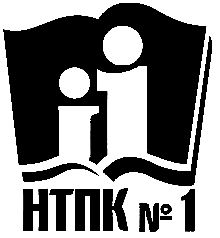 СВЕРДЛОВСКОЙ ОБЛАСТИГОСУДАРСТВЕННОЕ АВТОНОМНОЕ ОБРАЗОВАТЕЛЬНОЕ УЧРЕЖДЕНИЕСРЕДНЕГО ПРОФЕССИОНАЛЬНОГО ОБРАЗОВАНИЯ Свердловской области«НИЖНЕТАГИЛЬСКИЙ ПЕДАГОГИЧЕСКИЙ КОЛЛЕДЖ №1»специальность 44.02.05Методические рекомендации по выполнению Курсовой работы(по одному или нескольким профессиональным модулям) Ф.И.О. студента _________________________________________________Тема КР «______________________________________________________________________________________________________________________________________________________________________________________________________________________________________________________»Подпись руководителя ________________________________________2023ОглавлениеВведение	31.	Общие положения	32.	Цель  и задачи УИРс	43. Курсовая работа (по 1 или нескольким проф.модулям)	54. Требования, предъявляемые к структуре курсовой работы (по 1 или нескольким проф.модулям)	55. Язык УИРс	86. Процедура защиты и оценивания курсовой работы 	87. Требования к оформлению курсовой работы 	97.1. Общие требования к оформлению	97.2. Требования к тексту курсовой работы	97.3. Оформление ссылок	107.4. Оформление таблиц, иллюстраций	117.5. Оформление библиографического списка	117.6. Оформление приложений	138. Особенности защиты учебно-исследовательской работы	139. Требования и рекомендации по оформлению мультимедиа презентации	14Приложение №1	16Приложение №2	17Приложение №3………………………………………………………………….18Приложение №4………………………………………………………………….20ВведениеВ системе профессиональной подготовки педагогических кадров важная роль принадлежит учебно-исследовательской работе студентов.Учебно-исследовательская работа студентов позволяет осуществить качественную подготовку специалистов, способных реализовать основные направления федеральной образовательной политики, цели и задачи общего образования на современном уровне.Учебно-исследовательская работа студентов является одним из важнейших организационно-содержательных условий формирования готовности педагога к личностно-ориентированному образованию.Учебно-исследовательская работа студентов способствует углублению основной профессиональной подготовки, овладению навыками исследовательской деятельности, обеспечивает углубленный уровень среднего педагогического образования.Учебно-исследовательская работа студентов создает условия для учебного исследования и проектирования педагогического процесса в условиях конкретных образовательных организаций.Учебно-исследовательская работа студентов ориентирует будущих педагогов на решение важнейших педагогических задач в условиях динамичного, инновационного образовательного пространства.Учебно-исследовательская работа студентов позволяет осуществить содержательное взаимодействие с образовательными учреждениями Горнозаводского округа по актуальным проблемам современного образования.Общие положенияУИРс является обязательной для всех студентов педагогического колледжа.УИРс может осуществляться как в индивидуальной, так и в групповой формах. Для выполнения определенных работ могут создаваться временные научные объединения студентов, преподавателей и других специалистов. Работу этих объединений курирует заместитель директора по развитию содержания образования.Студенты, занятые УИРс по одной проблеме, могут объединяться в лаборатории, проблемные, творческие группы, СНО (студенческие научные общества) и другие формирования, действующие в  соответствии со своими положениямиУИРс ведется систематически на всех этапах обучения в колледже.Обращенность к личности ребенка, особенностям его развития, здоровья и образования является стержневой линией исследовательской деятельности студента.Различные формы УИРс являются одним из видов аттестационных испытаний на каждом этапе обучения и проводятся в соответствии с Положением об УИРс и промежуточной аттестации в НТПК №1.Цель и задачи УИРс2.1. Основной целью УИРс в педагогическом колледже является развитие и совершенствование навыков и умений исследовательской деятельности, формирование способности к самостоятельному управлению учебным исследованием в области профессиональной педагогической деятельности, формирование ключевых и профессиональных компетенций, готовности и способности исследовать и решать прикладные проблемы педагогической практики.2.2. В ходе УИРс решаются следующие прикладные задачи:формирование исследовательских умений и навыков;развитие профессиональной направленности и мотивации;развитие умений и навыков предъявления результатов исследовательской, проектной, практической деятельности;реализация интеграции теоретических знаний и деятельности студентов на педагогической практике.2.3. УИРс осуществляется в различных формах:курсовая работа по одной (или нескольким) дисциплине (ам) профессионального цикла;курсовая работа по одному (или нескольким) профессиональному  модулю (ям)выпускная квалификационная работа (дипломная работа или дипломный проект);творческие виды деятельности (конкурсы, выставки, олимпиады, турниры, педагогические чтения и конференции);групповая исследовательская работа (семинары, практикумы, кружки, лаборатории).2.4. Обязательными для всех студентов являются курсовые работы и выпускная квалификационная работа.2.5. УИРс осуществляется на всех этапах обучения:на 1 курсе – курсовая работа (по дисциплине или дисциплинам профессионального цикла)на 2 курсе – курсовая работа (по одному или нескольким профессиональным модулям)на 3 курсе – выпускная квалификационная работа.2.6. Со второго курса УИРс должна быть связана с выполнением исследовательских заданий на педагогической практике, которая для студентов является базой учебно-поисковой или практической работы.3. Курсовая работа (по одному или нескольким профессиональным модулям)3.1. Данная курсовая работа является обязательной формой УИРс. 3.2. Выполнение курсовой работы является свидетельством умения студента ориентироваться в психолого-педагогической и методической  литературе, находить, обобщать и систематизировать изучаемый материал, публично представлять результаты своего теоретического исследования.3.3. Студенты могут выбирать любую из предложенных тем, а также допускается выполнение курсовой по теме, предложенной студентом или по теме, не связанной с выполненными ранее учебными исследованиями.3.4. Администрация издает приказ об утверждении тематики курсовых работ и руководителей из числа преподавателей колледжа.3.5. Защита курсовых работ проводится в соответствии с планом работы кафедры начального образования, утвержденным зам. директора по учебно-производственной работе. 3.6. Курсовая работа II курса выполняется в полном соответствии с требованиями к структуре, содержанию и оформлению. Перечень требований зафиксирован в данных методических рекомендациях, которые ежегодно утверждаются на кафедре «Коррекционная педагогика в начальном образовании».4. Требования, предъявляемые к структуре курсовой работы (по одному или нескольким профессиональным модулям)4.1. Примерная структура работы:титульный лист; оглавление;введение; глава теоретическая (имеет название);глава практическая (имеет название); заключение;библиографический список (рекомендуемое количество информационных источников не менее 15);приложение.4.2. Рекомендуемый объем курсовой работы 30 – 40 листов печатного текста.4.3. Титульный лист оформляется в соответствии с приложенным образцом (Приложение 1).4.3. Оглавление последовательно отражает внутреннюю логику содержания, содержит названия глав, разделов, включает номера страниц, где они начинаются (Приложение 2).4.4. Введение содержит обоснование актуальности выбранной темы исследования. В сжатом изложении актуальности показывается, какие задачи стоят перед практикой обучения и воспитания, перед педагогической наукой в аспекте выбранного направления в современных социально-экономических условиях. Обоснование актуальности предполагает ответ на вопрос: почему данную проблему нужно в настоящее время изучать? Актуальность рассматриваться на 3-х уровнях: нормативный (подтверждение актуальности цитатами из нормативных документов); научно-теоретический (научные теории); научно-методический (анализ реальной педагогической практики).  Анализ источников позволяет сформулировать проблему и тему исследования.  Проблема (от греч. problema – задача, задание) – теоретический или практический вопрос, требующий разрешения исследования. Формулировка проблемы отвечает на вопрос: что нужно изучить из того, что не было ранее изучено? Тема – это лаконичная формулировка проблемы. Грамотная  в смысловом отношении формулировка темы уточняет проблему. Далее раскрываются следующие элементы методологического аппарата исследования: объект, предмет, цель, задачи, методы исследования, теоретические основы исследования.Вслед за темой исследования определяются его объект и предмет. Объект исследования - методологическая характеристика исследования; процесс или явление, порождающее проблемную ситуацию и избранные для исследования. Определяя объект исследования, следует дать ответ на вопрос: что рассматривается? Объектами исследования могут быть, например, формирование познавательных УУД младших школьников; самооценка младшего школьника, развитие интеллектуальной одаренности младших школьников.  Предмет исследования - методологическая характеристика исследования; все то, что находится в границах объекта исследования, предмет обозначает аспект рассмотрения, дает представление о том, как рассматривается объект, какие новые отношения, свойства, аспекты и функции объекта рассматривает данное исследование. Предмет - это конкретная часть объекта. Определяя предмет исследования, следует дать ответ на вопрос: что рассмотреть в объекте? Цель исследования - замысел исследования, научный результат, который должен быть получен в итоге исследования. Цель исследования формируется кратко и предельно точно, выражая то основное, что намеревается сделать исследователь. Она представляет собой продолжение поставленной проблемы, поиск ответа на вопрос, который задан в обозначенной проблеме и формулируется в позитивной форме повествовательного предложения, обычно с помощью глагольных форм - «выявить», «обосновать», «определить» и др. Допускается применение отглагольных существительных (выявление, обоснование, определение и др.).Цель исследования логически определяет его задачи. Задачи исследования - это последовательное достижение поставленной цели. Ни одна из задач не может повторять цель или быть шире ее. Единых требований и алгоритмов к формулировке задач исследования не существует, но, как правило, они отражают план исследования, формулируются с помощью глагольных форм.Затем следует описание методов исследования на каждом его этапе. Методы исследования - приемы, процедуры и операции эмпирического и теоретического познания и изучения явлений действительности, являющиеся орудием получения научных фактов. В теоретических основах исследования указываются конкретные положения, которые непосредственно привлекались автором для построения теоретической части своего исследования. 4.5. Глава теоретическая имеет название и содержит научное обоснование темы, исторические подходы к решению выделенной проблемы, описание конкретных способов её решения в современных теориях  на основе изучения различных источников.Курсовая работа опирается на анализ психолого-педагогических явлений, процессов, содержание излагается в логической последовательности, сначала идут параграфы раскрывающие объект исследования, затем предмет исследования, далее показывается взаимосвязь объекта  и предмета. Он осуществляется на основе компиляции позиции авторов, либо синтеза этих позиций, либо их систематизации. Курсовая работа предполагает выявление причинно-следственных связей в исследуемых процессах. Допускается вычленение собственной позиции студента, которая может быть отражена в выводах. 4.6. Глава практическая курсовой работы имеет название и может содержать анализ реальной практики решения педагогической проблемы в выбранном образовательном учреждении;подбор педагогического инструментария и предоставление материалов по проведенным психолого-педагогическим исследованиям уровня развития (обученности, воспитанности) детей конкретной группы, класса;проект программы, комплекса, плана или др., направленные на решение исследуемой проблемы.4.7. Заключение содержит выводы по изложенному материалу, оценку достижения поставленных целей и задач, описание дальнейшей деятельности студента по исследуемой проблеме.4.8. Библиографический список представляет собой перечень книг и статей в периодических изданиях, которые располагаются в алфавитном порядке по фамилиям авторов или названиям коллективных трудов, перечень электронных ресурсов. 4.9. Приложения оформляются на отдельных листах. Каждое должно иметь свой тематический заголовок и порядковый номер. В качестве приложений могут быть приведены разработки, конспекты уроков (фрагментов), опросники, беседы, схемы, графики, таблицы и другие материалы по проведенным исследованиям. Рисунки, таблицы и схемы могут быть расположены и в тексте. Они имеют общую нумерацию.4.10. Каждая глава начинается с новой страницы. Это же правило относится к другим основным структурным частям работы: введению, заключению, библиографическому списку и приложениям.5. Язык УИРс5.1. Язык УИРс должен быть лаконичен, точен, информативно насыщен; терминология – научная, стандартизированная. В работе должен быть раскрыт понятийный аппарат исследования.5.2. В тексте работы делаются затекстовые ссылки на использованную литературу. Цитата заключается в кавычки и сопровождается ссылкой на источник с указанием страницы, например, [12, с. 38]. Недословное приведение выдержек из какого-либо источника не выделяется кавычками, но обязательно отмечается ссылками.5.3. Во введение и заключение ссылки в квадратных скобках не делаются.5.4. В работе не допускается наличие грамматических, пунктуационных, стилистических ошибок и опечаток.6. Процедура защиты и оценивания курсовой работы II курса6.1. На консультацию у руководителя и на защиту студенты приносят распечатанные методические рекомендации (по 2 страницы на листе, в виде книжки). Руководитель ставит на титульном листе методических рекомендаций свою подпись и заполняет лист учета консультаций (Приложение 4).6.2.Курсовая работа на II курсе в готовом виде предоставляется руководителю не менее, чем за 10 дней до защиты для окончательной проверки. Руководитель готовит письменный отзыв о курсовой работе. Курсовая работа обязательно проходит открытую защиту на заседании комиссии, созданной из преподавателей кафедры (не менее 3-х человек).6.3. Автор – исполнитель в течение 7 минут произносит защитное слово, в котором называет тему работы, раскрывает мотивы ее выбора, обосновывает актуальность, четко формулирует цель и задачи, докладывает о выполненном исследовании и делает выводы. Члены комиссии и присутствующие студент задают вопросы и высказывают замечания. Студень-исполнитель курсовой отвечает на них.6.4.Курсовая работа оценивается на основе критериев, представленных в оценочных листах, в баллах. Баллы, в соответствии с разработанными шкалами переводятся в отметку, отметка заносится в протокол, ведомость защиты и в зачетную книжку студента. Оценочный инструментарий исследовательских работ составлен в соответствии с ФГОС СПО (Приложение 3).6.5.В качестве поощрения лучшие студенческие исследовательские работы могут быть рекомендованы к публикации в научных и учебно-методических материалах кафедры, а также к участию в научных конференциях и конкурсах.6.6.При несогласии студента с результатами аттестационного испытания, ему предоставляется возможность опротестовать оценку в течение одного дня после ее объявления, подав апелляцию в письменной форме в конфликтную комиссию, создаваемую и утверждаемую педагогическим советом образовательного учреждения.7. Требования к оформлению курсовой работы II курса7.1. Общие требования к оформлению Курсовая работа выполняется на белой бумаге формата А4(210х297). Работа должна быть напечатана на одной стороне листа через  1,5 интервала в компьютерном исполнении. Интервал перед и после абзаца 0 пт. Заголовок, состоящий из двух и более строк, печатается через одинарный межстрочный интервал. Расстановка переносов не делается. Форматирование основного текста работы – «по ширине», заголовки – «по центру».Между названием главы и названием параграфа этой главы ставится пробел. Интервал перед и после абзаца 6 пт. Название параграфа не должно отделяться от текста этого параграфа пробелом. Листы курсовой работы должны иметь поля: слева 30 мм, справа 15мм, сверху и снизу – 20 мм.Все листы учебно-исследовательской работы следует пронумеровать арабскими цифрами (внизу страницы, справой стороны). Первой страницей считается титульный лист (не нумеруется) (Приложение 1), второй – оглавление. Нумерация начинается со второй страницы. Все листы необходимо сброшюровать. Текст работы (за исключением титульного листа, заголовков) должен быть оформлен шрифтом Times New Roman, кегль – 14, заголовки – кегль 16 TNR, полужирного начертания, сноски, текст таблиц и рисунков – кегль 12 TNR. Ориентация: основной текст – книжная, таблицы, рисунки и приложение – допускается альбомная. 7.2. Требования к тексту курсовой работыВсе структурные компоненты (введение, начало каждой главы заключение, библиографический список и приложение) пишутся с новой страницы. Каждый раздел должен иметь заголовок; наименование разделов должны строго соответствовать приведенным в оглавлении. Названия глав и разделов должны быть по возможности краткими. Переносы слов в заголовках не допускаются. Если заголовок состоит из двух предложений, их разделяют точкой, не ставя точку в конце второго.Текст курсовой работы необходимо разбить на абзацы, каждый абзац начинать с красной строки 1,25мм. Абзацами выделяются примерно равные по объему, тесно связанные между собой и объединенные по смыслу части текста. Они могут включать несколько предложений, несущих самостоятельную мысль.Не допускается применять «Я» и глаголы в первом лице. Так, например, вместо выражений «я считаю», «я думаю», «я полагаю», «по моему мнению» и т.п. следует писать «автор считает», «по мнению автора», «полагаем», «на наш взгляд» и т.п. Следует выражаться так, чтобы было ясно, где взгляды автора данной работы, а где взгляды других авторов.Для обеспечения связности и целостности текста работы, а также единства стиля изложения ее различных частей, рекомендуется использовать языковые клише - особые лексико-синтаксические конструкции, речевые стереотипы, регулярно встречающиеся в определенных повторяющихся ситуациях.Сокращение слов в тексте и подписях под иллюстрациями не допускается. Исключения составляют сокращения, установленные государственным стандартом. Допускаются сокращения словосочетаний «то есть» (т.е.),  «так далее» (т.д.), «другие» (др.),  «тому подобное» (т.п.), а также употребление общеизвестных аббревиатур и др. Не рекомендуется вводить собственные сокращения обозначений и терминов.Использование в работе достоверных цитат, цифровых данных, схем, формул, заимствованных из литературных и других источников, а также заимствованных мыслей и выводов других авторов обязательно должно сопровождаться ссылкой на источник.При оформлении текста в виде списка (маркированного или нумерованного) необходимо соблюдать следующие требования:если список нумерованный и после номера ставится точка, то элемент списка начинается с заглавной буквы, в конце ставится точка;если список нумерованный и после номера ставится скобка, или если список маркированный, то элемент списка начинается со строчной буквы, в конце ставится точка с запятой.7.3. Оформление ссылокСсылки в тексте оформляются в виде числа в тексте (затекстовые ссылки), заключенные в квадратные скобки и указывающие порядковый номер источника в библиографическом списке (например, [5, с.37]). Числа разделяются запятой. Первое число обозначает  номер источника, второе – страницу, из которой заимствован материал. Если ссылка делает указание на интернет - ресурс, то в квадратной скобке можно указывать только порядковый номер источника в библиографическом списке  без указания страницы [5]. Точка в конце предложения, в котором имеется ссылка, ставится после квадратных скобок. Во введение и заключение ссылки в квадратных скобках не делаются.Цитаты должна заключаться в кавычки. Пересказ мыслей и выводов других авторов должен производиться объективно, без малейших искажений взглядов авторов. Списывание не допускается и является грубым нарушением научной добросовестности.7.4. Оформление таблиц, иллюстрацийКаждая таблица должна иметь заголовок и порядковый номер. Таблицы нумеруются арабскими цифрами двумя способами: сквозная нумерация; в пределах разделов работы.Во втором случае номер состоит из двух цифр: первая обозначает раздел, а вторая – порядковый номер таблицы в пределах данного раздела.Номер помещается справа над заголовком и сопровождается словом «Таблица». Знак «№» не ставится.Таблицы следует помещать в тексте сразу после абзацев, содержащих ссылку на них. Допускается печатать таблицу на следующей после ссылки странице. На каждую таблицу в тексте делаются ссылки, при этом слово «Таблица» пишется сокращенно и указывается ее номер (например, табл. 3.2.).Рекомендуется составлять таблицы, помещающиеся на одной странице. Если таблица располагается горизонтально на листе, то ее следует помещать заголовком внутрь работы. Если таблица занимает больше страницы, то при переносе ее на следующую страницу название не повторяется, а над таблицей справа пишется«Продолжение табл.» с указанием порядкового номера. Графы  таблицы должны быть пронумерованы, при переносе таблицы на следующую страницу повторяется только нумерация граф без заголовков.Примечания и сноски к таблицам должны быть напечатаны на той странице, где помещена таблица.Все иллюстрации - схемы, диаграммы, картограммы и т.п. - именуются рисунками. Они помещаются сразу после ссылки на них в тексте. Рисунки следует размещать так, чтобы их можно было рассматривать без поворота выпускной квалификационной работы.Рисунки, как таблицы, нумеруются арабскими цифрами, нумерация сквозная или в пределах раздела (главы). Каждый рисунок должен сопровождаться содержательным названием, которое помещается под рисунком рядом с его номером. Слово «рисунок» в тексте под иллюстрацией пишется сокращенно. Например: Рис. 1. Классификация методов обучения математике по Г.И.Саранцеву. Рисунки рекомендуйся выполнять с помощью панели Рисования текстового редактора MS Word.7.5. Оформление библиографического списка Библиографический список является составной частью работы и служит источником библиографической информации о цитируемых, рассматриваемых или упоминаемых в тексте документах. Грамотно составленное библиографическое  описание  в определенной мере есть выражение исследовательской, научной этики и культуры исследовательского труда.Библиографический список составляется в алфавитном порядке (сначала русские, потом иностранные источники) по первым буквам фамилий авторов или (если автор не указан) по первой букве названия книги.Библиографическое описание состоит из нескольких областей. Каждая область отделяется друг от друга  точкой и тире ( . – ). Внутри каждой области применяются знаки предписанной пунктуации. В отличие от обычных грамматических знаков, знаки предписанной пунктуации  выполняют опознавательные функции областей и элементов. Для различения предписанной и грамматической пунктуации применяют пробелы в один печатный знак до и после предписанного знака. Исключение составляют точка и запятая - пробелы оставляют только после них. Библиографический список литературы оформляется в соответствии образцами библиографического описания согласно ГОСТ Р 7.0.100-2018Образец библиографического описания:Книги одного автора: Важенин А. Г.  Обществознание : для профессий и специальностей технического, естественно-научного, гуманитарного профилей :  учебник для СПО / А. Г. Важенин. – Москва : Академия, 2017. – 523, [1] с. Книги двух авторов:1. Артемов В. В.  История : учебник  для НПО и СПО / В. В. Артемов,  Ю. Н. Лубченков. – 17 изд., стер. - Москва : Академия, 2017. – 447 с.Книги трех авторов:1. Данилюк А. Я. Концепция духовно-нравственного развития и воспитания личности гражданина России : учебное издание / А. Я. Данилюк, А. М. Кондаков, В. А. Тишков. – 3-е изд. – Москва : Просвещение, 2013. – 23 с.Книги под заглавием:1. Как проектировать универсальные учебные действия в начальной школе : от действия к мысли : пособие  для учителя / под ред. А. Г. Асмолова. – 2-е изд. – Москва : Просвещение, 2010. – 152 с.Многотомное издание:1. Математика. 4 класс: учебник для общеобразовательных учреждений. В 2-х ч. Ч. 1 / [М. И. Моро, М. А. Бантова, Г. В. Бельтюкова и др.]. – 9-е изд. – Москва : Просвещение, 2012. – 112 с. : ил.Статьи из журналов и газет:1. Кошелева Е. А. О некоторых путях повышения качества образования: уровневая  дифференциация обучения // Завуч. - 2005. - № 8. – С. 5-12.2. Чевелева Н. А. Заикание у детей // Логопедия. Заикание : хрестоматия / сост. Л. И. Белякова, Е. А. Дьякова. – Москва, 2003. – 
С. 109-116.Нормативно-правовые источники:	Об образовании в Российской Федерации : Федер. закон от 29. 12. 2012 г. № 273-ФЗ : с измен. и дополн. на 2018 г. / Министерство образования и науки Российской Федерации. – Москва : Эксмо, 2018. – 222 с.    Федеральный Государственный образовательный стандарт начального общего образования :  утв. Приказом Министерства образования  и науки Российской Федерации от 06. 10. 2009 г., № 373 ; с измен. и дополн. от 16. 02. 2016. – Москва : Ажур, 2019. – 35 [1] с.Электронные ресурсы:1. Патрушева И. В. Психология и педагогика игры : учеб. пособие для СПО / И. В. Патрушева. – Москва : Юрайт, 2019. – 132 с. – URL http // biblio-online. ru. (дата обращения: 23.10.2019).2. Подласый И. П. Педагогика : учеб. для СПО / И. П. Подласый. – 3-е изд. пер. и доп. – Москва : Юрайт, 2019. – 576 с. - URL http // biblio-online. ru. (дата обращения: 23.10.2019).7.6. Оформление приложенийПосле списка литературы при необходимости приводятся приложения. Приложение – это часть исследовательской работы, которая имеет дополнительное значение, но является необходимой для более полного освещения темы. По содержанию приложения очень разнообразны. Это, например, могут быть карты, таблицы, статистический материал, графики, диаграммы и т.д.Приложения оформляются как продолжение дипломной работы на последних ее страницах. При большом объеме или формате приложения оформляют в виде самостоятельного блока в специальном переплете.Они содержат фактический и справочный материал. Все приложения должны быть пронумерованы. Каждое приложение начинают с новой страницы, и в правом верхнем углу проставляют его порядковый номер, например, «Приложение 3». Нумерация страниц, на которых даются приложения, должна быть сквозной и продолжать общую нумерацию страниц основного текста. При использовании в тексте работы каких-либо материалов или данных из приложений следует делать ссылки на номер соответствующего приложения.8. Особенности защиты учебно-исследовательской работыЗащита – представление результатов учебно-исследовательской деятельности студента с целью добиться их признания и получить соответствующую оценку.Защита – это краткое изложение основных идей и выводов по проведенному исследованию. Защита должна быть составлена таким образом, чтобы заменить членам комиссии чтение работы.Структура защитной речи выглядит следующим образом:- обоснование актуальности темы;- методологическое обоснование исследования;- краткое представление основного содержания работы;- выводы по цели и задачам, которые были поставлены в работе.Именно этот элемент защитной речи является для студентов наиболее проблематичным.Чаще всего встречаются следующие ошибки:-  студент не соотносит выводы с целью и задачами работы.- студент перечисляет свои действия (была рассмотрена классификация, была проанализирована литература по теме), вместо того, чтобы изложить выводы, к которым он пришел в результате проделанной работы.- студент уделяет основное внимание изложению теоретических положений работы, но при этом слабо освещает практическую часть своего исследования.Основные правила построения защитной речи:- не отклоняться от темы;- четко выделять ключевые понятия;- ярко и доходчиво излагать основные положения защиты;- говорить простыми предложениями;- обязательно приводить примеры, иллюстрирующие ваши теоретические положения, практические результаты, выводы по исследованию;- осторожно критиковать чужой опыт.9. Требования и рекомендации по оформлению мультимедиа презентацииЗащита курсовой работы предполагает обязательную подготовку мультимедийной презентации по содержанию работы.Мультимедийная презентация - это интегрированная аудиовизуальная информация, представленная в различной форме и обеспечивающая двусторонний обмен информацией между человеком и компьютером.Мультимедийная компьютерная презентация обеспечивает:динамический синтез текста, изображения, звука;яркие и доходчивые образы;самые современные программные технологии интерфейса;интерактивный контакт докладчика (субъекта, предъявляющего материал) с демонстрационным материалом;мобильность и компактность информационных носителей и оборудования;способность к обновлению, дополнению и адаптации информации.Презентация должна быть подготовлена с учетом того, что общее время доклада по курсовой работе не должно превышать 7 минут.При этом необходимо придерживаться следующих рекомендаций:количество слайдов определяется регламентом выступления. Например, для 7-минутного выступления готовится не более 12 слайдов; на каждом слайде устанавливается эмблема колледжа;- на первом слайде презентации необходимо указать:фамилию, имя, отчество студента (автора) и научного руководителя;название учебно-исследовательской работы;образовательное учреждение, студентом которого является автор;шифр и название специальности;- в основной части презентации должны содержаться слайды, иллюстрирующие как теоретическую, так и практическую часть курсовой работы. Содержание слайдов основной части презентации целесообразно представлять в виде схем, таблиц, графиков, диаграмм, иллюстрирующих наработки студента;текст презентации не должен совпадать с текстом защитной речи;на последнем слайде должна быть выражена благодарность за внимание;допускается при подготовке презентации использование встроенных шаблоновслайдов, стилей оформления презентации и эффектов анимации;переход от слайда к слайду должен осуществляться по щелчку мыши;слайды должны быть пронумерованы;приветствуются академические шрифтовые и оформительские решения.Приложение №1Пример оформления титульного листаМИНИСТЕРСТВО ОБРАЗОВАНИЯ и молодежной политики СВЕРДЛОВСКОЙ ОБЛАСТИГосударственное АВТОНОМНОЕ ПРОФЕСИОНАЛЬНОЕ образовательное учреждение Свердловской области«НИЖНЕТАГИЛЬСКИЙ ПЕДАГОГИЧЕСКИЙ КОЛЛЕДЖ № 1»Курсовая работа групповые формы обучения как условие развития лидерских качеств у подростковСтудент:Иванова Светлана ИвановнаСпециальность 44.02.05 «Коррекционная педагогика в начальном образовании»Группа № ______Руководитель:преподаватель высшей категории Петрова Людмила Ивановна2023Приложение №2Пример оформления оглавления ВведениеГлава теоретическая «______________________________________________»(рекомендуется название)1.1 - про объект исследования1.2. - про предмет исследования1.3. – про связь объекта исследования с предметомГлава практическая «______________________________________________» (рекомендуется название)Заключение Библиографический списокПриложениеПриложение №3Оценочный лист по курсовой 2-3 курса (группа   )ФИО эксперта _____________________________________              _ Дата защиты:____Порядок перевода баллов в оценку:  Оценка  (оценка положительная – 1, отрицательная – 0) «5» - 15-13 баллов;    «4» - 12-10  баллов;    «3» - 9-7 баллов;      «2» - менее 7 балловКурсовая работа и ее защита оценивается в баллах на основе критериев, определенных в оценочных листах экспертов. Сумма набранных баллов переводится в отметку. Оценивание осуществляется в соответствии с параметрами оценочного листа.	Приложение №4Лист учета консультаций по выполнению курсовой работыКритерииФ.И. студентаФ.И. студентаФ.И. студентаФ.И. студентаФ.И. студентаФ.И. студентаФ.И. студентаФ.И. студентаФ.И. студентаФ.И. студентаФ.И. студентаФ.И. студентаФ.И. студентаФ.И. студентаФ.И. студентаФ.И. студентаКритерииОценивание оформления курсовой работыОценивание оформления курсовой работыОценивание оформления курсовой работыОценивание оформления курсовой работыОценивание оформления курсовой работыОценивание оформления курсовой работыОценивание оформления курсовой работыОценивание оформления курсовой работыОценивание оформления курсовой работыОценивание оформления курсовой работыОценивание оформления курсовой работыОценивание оформления курсовой работыОценивание оформления курсовой работыОценивание оформления курсовой работыОценивание оформления курсовой работыОценивание оформления курсовой работыОценивание оформления курсовой работы1. Обоснованность актуальности проблемы в курсовой  работе2. Корректность определения методологического аппарата  3. Соответствие оформления библиографического списка установленным требованиям4. Соответствие количества использованных источников установленным требованиям 5. Соответствие требованиям объема работы 6. Соответствие оформления  работы установленным требованиямОценивание защиты курсовой работыОценивание защиты курсовой работыОценивание защиты курсовой работыОценивание защиты курсовой работыОценивание защиты курсовой работыОценивание защиты курсовой работыОценивание защиты курсовой работыОценивание защиты курсовой работыОценивание защиты курсовой работыОценивание защиты курсовой работыОценивание защиты курсовой работыОценивание защиты курсовой работыОценивание защиты курсовой работыОценивание защиты курсовой работыОценивание защиты курсовой работыОценивание защиты курсовой работыОценивание защиты курсовой работы7. Аргументированность и логичность изложения материала в ходе защиты8. Определение возможных способов  решения профессиональных проблем на основе поиска и анализа профессионально ориентированной информации по тематике раскрываемой проблемы9. Комплексное решение конкретных профессиональных задач в выбранном виде профессиональной деятельности на основе анализа психолого-педагогической, методической литературы, нормативно-правовых документов, регламентирующих педагогическую деятельность10 . Использование ИКТ для решения поставленных профессиональных задач, оформления и представления курсовой работы.11.Соблюдение временных рамок защиты курсовой работы (7 минут)12. Ведение конструктивного диалога,аргументированность точки зрения13. Соблюдение этических норм в  отстаивании позиции14. Соблюдение правил устной и письменной речи15. Эстетичность и целостность восприятия презентацииВсего балловОтметкаДата консультацииВремя консультацииПеречень содержания и видов деятельности студента (задания, рекомендации руководителя)Отметка о выполнении